Изучение стихотворения В.А. Жуковского «Певец во стане русских воинов» (1812) учителю придётся начать с объяснения многочисленных славянизмов, устаревших выражений и форм слов (“Се твой полёт орлиной”, “мёртвым срама нет” и т.п.). Иначе заключённые в стихотворении смыслы будут неясны, неоправданной покажется и популярность «Певца…» у современников. А это была необыкновенная популярность. Стихотворением «Певец во стане русских воинов» В.А. Жуковский обратил на себя внимание Александра I, благодаря этим стихам он был приглашён на должность чтеца императрицы, что в конце концов и привело к назначению Жуковского в 1826 году воспитателем наследника престола, будущего императора Александра II. Но не это самое удивительное в судьбе «Певца…»: стихотворение быстро сделалось популярным не только среди воинов (длина его почти 700 строк, тем не менее молодые офицеры заучивали его наизусть!), но и среди поэтов. Начиная с 1813 года и в течение всего столетия в русской литературе постоянно появлялись поэтические “перепевы” «Певца…» — это и «Певец в “Беседе славенороссов”» К.Батюшкова и А.Измайлова, и «Кубок воина за здоровье воинов» Вас. Капниста, и «Певец во стане русских композиторов» А.Апухтина, и «Певец на биваках у подошвы Парнаса» А.Писарева, и многие другие. Понять причины такой популярности — значит во многом понять и оценить стихотворение В.А. Жуковского.В своих подражаниях поэты, как правило, использовали жанр, композиционную схему, стихотворный размер (чередование четырёхстопных и трёхстопных ямбов), эпизоды, образы и даже отдельные выражения стихотворения «Певец во стане русских воинов...». Но привлекало современников главным образом другое. Что же?На первый взгляд кажется, что стихотворение написано в духе классицизма, привычного для читателя 1810-х годов. Поэт использует архаическую лексику и аллегорические образы (к аллегорическим образам можно отнести, например, снаряжение воинов, описанное в стихотворении; это мечи, щиты, шлемы, кольчуги. Такое снаряжение уже не использовалось в 1812 году). Военно-патриотическая тематика «Певца…» заставляет вспомнить патриотические оды “на победу русского оружия”, например, оды Г.Р. Державина «Осень во время осады Очакова» или «На взятие Измаила», оду В.П. Петрова «На взятие Очакова» (кстати, этих поэтов-одописцев Жуковский упоминает в своём стихотворении). Однако, опираясь на одическую традицию XVIII века, автор «Певца…» создаёт нечто совершенно новое — этим и поразило стихотворение современников Жуковского. Оно написано по реальным впечатлениям (во время Бородинского сражения поэт находился в московском ополчении), тем не менее поэт отказался от описания батальных сцен. В отличие от классицистической поэзии, традиционно изображавшей войну, в «Певце…» на первом плане оказалось то чувство, с которым написано стихотворение. Автор «Певца…» пишет о России не как об абстрактном Отечестве; это для него “Страна, где мы впервые // Вкусили сладость бытия, // Поля, холмы родные, // Родного неба милый свет, // Знакомые потоки, // Златые игры первых лет // И первые уроки…”); так появляются в стихотворении элегические мотивы. Автор и говорит о себе как об элегическом поэте, вынужденном сменить лиру: “Доселе тихим лишь полям // Моя играла лира... // Вдруг жребий выпал: к знаменам! // Прости, и сладость мира, // И отчий край, и круг друзей, // И труд уединенный, // И всё... я там, где стук мечей, Где ужасы военны»1.Конечно, есть здесь и высокое одическое начало: строится стихотворение как череда здравиц в честь царя, Отчизны и героев войны — здесь Кутузов, Ермолов, Платов, Денис Давыдов, Багратион и многие другие. Автор поимённо вспоминает не только живых, но и павших. Не только современников, но и великих предков: князя Святослава, Дмитрия Донского, Петра Великого, Суворова. Но поэт призывает поднять кубок не только за Отчизну и воинов, не только за месть врагу, но и за муз и любимых — появляются строфы о “чистых музах”, о “деве красоты”. Непривычность композиции (нет сквозного сюжета; стихотворение складывается из многократных обращений), сложность выраженного чувства не позволяют однозначно определить жанр «Певца…»: его называли и поэмой, и балладой, и кантатой2, и одой, и элегией, и гимном, и лирической песнью.Патриотическая тема звучит в стихотворении как интимная; читатель ощущает, что патриотизм — это то чувство, которым одушевлён сам поэт. И всё же общее и частное в «Певце…» соединяются — за темой воинской славы следует тема великой военной истории, за темой любви — тема творчества, полезного Отечеству: “Певцы — сотрудники вождям; // Их песни — жизнь победам”. В результате патриотическое чувство звучит как выражение народного патриотического подъёма — неслучайно песнь певца подхватывается в стихотворении Жуковского хором воинов.Урок на тему "В.А. Жуковский "Светлана". Тема веры и верности и их осмысление в балладеЦели урока:рассмотреть понятия “вера” и “верность” с нравственной точки зрения;формировать систему нравственных ценностей;вырабатывать навык анализа художественного произведения в единстве формы и содержания;развивать умение грамотно и аргументировано выражать свою точку зрения.Оборудование урок:портрет В. А. Жуковского,репродукция картины Карла Павловича Брюллова “Гадающая Светлана”,опорные схемы,мультимедийная установкаЭпиграфы к уроку:Верность - заповедь любви, самое драгоценное, что вообще может быть дано человеку. (Тельман)С верой нет ничего невозможного. (Пословица)Ход урока1. Орг. момент, сообщение целей урока.2. Проверка домашнего задания. (Чтение учащимися наизусть баллады И. Гёте “Лесной царь”)- Лесной царь: кто он? Царь, сидящий на троне, или мифическое существо?- Кто является автором перевода данной баллады?3. Слово учителя:Ребята, вы правильно подметили тот факт, что лесной царь является мифическим существом. Дело в том, что раньше, не умея объяснить многие природные явления, люди их обожествляли.Вот ваши рисунки, на которых изображены различные фрагменты из баллады Гёте, а лесной царь не такой страшный как в балладе, потому что вы знаете, что данный персонаж – вымысел.Приложение№ 1.Работая над переводами баллад, В. А, Жуковский задумался над тем, чтобы самому написать балладу.Вопросы к классу1. Что такое баллада?2. На какие группы делятся баллады? Приведите примеры названий ранее изученных баллад.3. В чём состоит отличие народной баллады от литературной?(При повторении можно использовать схему,которую учащиеся заполняют после каждого ответа на поставленный вопрос. )БАЛЛАДА - лирическое стихотворное повествование, основанное на предании.Народная баллада – баллада, созданная народом.Литературная баллада – баллада, написанная определённым автором.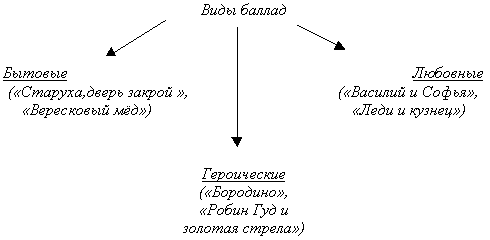 4. Сообщение учащегося о творчестве В. А. Жуковского и истории написания баллады “Светлана”.За 25 лет (1808 - 1833 гг. ) Жуковский создал 39 баллад. Основная проблематика их - вопросы человеческого поведения и выбора между добром и злом. Источник добра и зла - всегда сама душа человеческая и управляющие ею таинственные, необъяснимые логически потусторонние силы.Особое место среди произведений Жуковского занимают баллады, посвященные любви: "Людмила", "Светлана", "Эолова арфа" и другие. Главнее здесь для поэта - успокоить, наставить на путь истинный влюбленного человека, потерпевшего трагедию в любви. Жуковский требует обуздания эгоистических желаний и страстей. Поэта привлекало все таинственное, скрытое обычно от человеческих глаз, потустороннее, ставящее человека перед проблемой личной ответственности за содеянное. Перед выбором между добром и злом.Над балладой “Светлана” Жуковский работал четыре года - с 1808 по 1812год. Она посвящена его племяннице Александре Александровне Воейковой (в девичестве - Протасовой) и была её свадебным подарком.5. Работа над эпиграфами урока.Обратимся к эпиграфам урока. Как вы понимаете эти высказывания?Верность - стойкость и неизменность в чувствах.Вера - убеждённость, глубокая уверенность в чём-нибудь.6. Работа над текстомУ русского народа существовал такой обычай как гадание в Святочную неделю т. е неделю после Рождества, отмечаемого 7 января, и в Крещенье /19 января/.Святки - волшебное время. А какого волшебства могут ждать девушки? Разумеется,все мечтают о счастливом замужестве и любви. Ну конечно, кому же не интересно заранее узнать о том, какой она будет эта любовь?- Чтение учителем начала баллады/наизусть/- Работа консультантов (дети объясняют смысл гаданий, перечисленных в балладе)Приложение№2.7. Слово учителяПеред вами репродукция картины известного русского художника К. П. Брюллова “Гадающая Светлана”. Такой она представилась художнику после прочтения баллады.Светлана прибегает к самому страшному из гаданий - гаданию у зеркала, т. к зеркало -способ связи с потусторонним миром.Как вы думаете,почему Светлана обращается именно к этому гаданию? Свой ответ подтвердите примером из текста:Милый друг далёко;
Мне судьбина умереть 
В грусти одинокой. 
Год промчался - вести нет;
Он ко мне не пишет,
Ах! А им лишь красен свет,
Им лишь сердце дышит…Любовь в балладе дана в ареоле фантастического и таинственного, она тесно связана с темой искушения, испытания веры. Основным состоянием героини является страх и ужас, но Светлана демонстрирует неизменность веры:Утоли печаль мою
Ангел-утешительРасскажите, что произошло со Светланой после того, как она села перед зеркалом?8. Работа над выразительными средствами.В балладе преобладает два цвета. Назовите их /белый и чёрный/.Белый цвет побеждает страшную темноту ночи. От строфы к строфе переходит образ снега. Он подкрепляется образами белого платка, белой скатерти, белоснежного голубка. Белый цвет ассоциируется с именем героини Светлана - “светлая”.Гиперболический ряд - усиление признака от меньшего к большему и наоборот.Печаль —> Страх —> ГореКак вы думаете, какой момент в данном произведении является кульминационным?/пробуждение Светланы/Найдите его в тексте.Почему все страшные события отнесены в сон?Итак, основой сюжета в балладе является мистический сон главной героини. Именно в этом заключена особенность антитезы - противопоставление добрых сил злым, сна - действительности.Приложение№3.Конец баллады жизнерадостен. По мнению автора, человек не только должен проявлять покорность и смирение, он еще должен бороться за своё счастье, сохраняя при этом веру в себя и близких.Жуковский отступил от сюжета баллады: с главной героиней не случилось никакого несчастья, так как она смогла сохранить верность любимому человеку, за что ей была воздана награда: её жених вернулся целым и невредимым.В заключительной части баллады найдите слова, с которыми автор обращается к своей героине/ “моя краса”, “моя Светлана”/О чём они свидетельствуют?9. Лексическая работа.Ребята, в балладе нам встретилось много устаревших слов: хижинка, избушка, светлица, обитель. Что объединяет эти слова? /их значение - жилище/А при работе над словами: очи, перси, уста нам поможет специальная таблица.Приложение№4Какие слова из данной таблицы вам встречались раньше?10. Вывод по уроку: Жуковский отступил от привычного сюжета баллады, потому что его героиня смогла сохранить верность любимому человеку, продемонстрировав при этом стойкость веры.11. Домашнее задание: выучить наизусть отрывокГадание по обуви.Гадающая девушка снимала с ноги башмак и бросала его через плечо, а потом по направлению носка определяла, в какой стороне живёт суженый.  Гадание по снегу.Гадающие пололи снег, если он оказывался лёгким и податливым, то супружеская жизнь будет счастливой.Слушать под окном.Гадающие девушки выходили поздно вечером на улицу Каждая из них выбирала себе определённый дом, а потом они тихонько подходили к окну Если в этот момент они слышали , что хозяева дома мирно беседуют, то девушке, выбравшей этот дом, предстоит счастливое замужество. А если же из дома будут доноситься брань и ругань, то замужество будет неудачным.Гадание с петухом.По полу рассыпали считанные зёрна и потом ровно в 12 часов ночи брали петуха с насеста(желательно чёрного) и пускали в комнату, а потом по его поведению определяли будущее.Если он склёвывал все зёрна, то в этом году будет удача, и тот, кто кормил, выйдет замуж. Предположим, петух склевал три зерна, значит, третья девушка выйдет замуж. Если петух вообще не клевал – это означало неудачу в этом году.Гадание с перстнем.Брали чашу с совершенно ровным дном, без всяких рисунков. Наливали в неё три четверти воды и осторожно опускали перстень на середину чаши. Потом через время смотрели через воду в середину опущенного кольца. Так гадающая якобы могла увидеть лицо будущего жениха.Гадание на воске.Свечку измельчали и клали кусочки в металлическую ложку .Расплавляли воск над огнём и быстро выливали в заранее приготовленную миску с водой. Воск, застывая в воде, образует фигуру, по очертаниям которой и гадают: кто что увидит. Животное означало веселье, радость, исполнение желаний. Башня - очень хороший знак. Человеческая тень – приятное свидание.Гадание на зеркалах.Два зеркала равной величины устанавливали одно против другого, освещая их при помощи двух свеч. Когда зеркала установлены и освещены, гадающая должна остаться в комнате одна. Она должна смотреть в зеркало пристально и неподвижно, направляя свой взор в конец представившегося ей коридора, образовавшегося от двух зеркал. Время для гадания точно определить нельзя. Можно просидеть далеко за полночь и ничего не увидеть, можно вздремнуть и во сне увидеть многое.   Автор: Василий Андреевич Жуковский.Произведение: Баллада «Светлана».Вид: урок усвоения нового материала.Тип урока: урок с использованием активных форм работы.Тема урока: Раз в крещенский вечерок девушки гадали… (Отражение быта русского народа в балладе «Светлана»).Эпиграф: Его стихов пленительная сладость
Пройдёт веков завистливую даль…
А.С.ПушкинЦели урока:Обучающая: осуществление первоначального представления о личности Жуковского, о жанре баллады; ознакомление с содержанием и художественными особенностями баллады «Светлана», выявление национального колорита произведения.Развивающая: умение анализировать прочитанное.Воспитывающая: воспитание уважения к традициям своего народа, интереса к творчеству и личности писателя.Оборудование: ПК, выставка книг с произведениями В.А.Жуковского, презентации к сообщениям о жизни и судьбе поэта, истории создания баллады «Светлана», о святочных гаданиях, оформление доски, портрет В.А.Жуковского, картина К.П.Брюллова «Гадающая Светлана».Ход урока1. Оргмомент.2. Вступительное слово учителя.Сегодня на уроке у нас новая встреча, а в гости нас приглашает поэт, переводчик, основоположник романтизма в России Василий Андреевич Жуковский. Мы не просто познакомимся с его жизнью, судьбой, творчеством, но и окунёмся в мир тайны и загадки, в мир реальный и фантастический, в мир баллады.Откройте свои тетради и запишите тему урока.3. Знакомство с биографией В.А.Жуковского.Наше знакомство начинается с биографии Жуковского. (Обращаем внимание на краеведческий компонент, Жуковский – наш земляк).(Сообщение ученика, показ презентации № 1)Сообщение ученика «В.А.Жуковский. Жизнь и судьба».Василий Андреевич Жуковский родился 9 февраля 1783 года в селе Мишинском Белёвского уезда Тульской губернии.Отцом его был помещик Афанасий Иванович Бунин, а матерью – пленная турчанка Сальха, после крещения и принятия православия – Елизавета Дементьевна Турчанинова.Василий Андреевич Жуковский избежал участи незаконнорожденного ребёнка, так как по просьбе Бунина был усыновлён живущим в их доме обедневшим дворянином и дальним родственником Андреем Григорьевичем Жуковским, который стал мальчику крёстным отцом.Будучи ребёнком, В.А.Жуковский жил в доме Буниных на правах воспитанника в ласке и любви, окружённый всеобщим вниманием.Учителей для его образования отбирали строго и тщательно.В марте 1791 года от простуды умирает Афанасий Иванович Бунин, и семья переезжает в Тулу, где поселяется в нанятый просторный дом на одной из центральных улиц города.В.А.Жуковский был отдан в тульский пансион Роде для продолжения образования, после его закрытия в Народное училище.Жуковский учился с удовольствием, а все выходные проводил в доме у Марии Григорьевны (законной жены А.И.Бунина), которую он называл «бабушкой».Одним из учителей Жуковского был Андрей Тимофеевич Болотов, замечательный учёный и писатель, по его рекомендации 14-летний Жуковский поступает в Московский Университетский Благородный пансион.Именно здесь он впервые пишет стихи – сентиментальные и немного мрачные, которые появляются на страницах рукописных журналов, издаваемых в стенах пансиона.С 1808 года Жуковский всё реже бывает в Белёве, напряжённо думает о будущем.Мария Григорьевна Бунина и Елизавета Дементьевна, сложившись, купили Жуковскому небольшую деревеньку Холх в окрестностях Белёва с 17-ью крепостными.В 1811 году умирает Мария Григорьевна и через 12 дней, за своей благодетельницей и старшей подругой, умирает родная мать Жуковского, турчанка Сальха – Елизавета Дементьевна.Спустя год, в 1812, Жуковский вместе с Вяземским, Грибоедовым сражается в рядах московских партизан-добровольцев. Он был зачислен поручиком Первого пехотного полка Московского ополчения, принимал участие в Бородинской битве и в сражении под Красным; работал в походной типографии своего друга , профессора Дерптского университета Андрея Кайсарова.В декабре 1812 года Жуковский заразился тифом, в беспамятстве провёл месяц в госпитале в Вильно. Выздоровев, узнал, что ему присвоено звание штабс-капитана, и он награждён боевым орденом Святой Анны 2-ой степени. По болезни получил бессрочный отпуск и в январе 1813 года приехал в Муратово, родовое имение своей матери. События Отечественной войны, его впечатления от похода отразились в стихотворении «Певец во стане русских воинов».Весной 1815 года Жуковский представлен Н.М.Карамзиным ко двору. А с 1826 года он работал в качестве наставника наследника престола Великого князя Александра Николаевича – будущего царя Александра II.Особая страница жизни и судьбы В.А.Жуковского – А.С.Пушкин. Они познакомились в Царском Селе, когда Пушкину было 16 лет. Искренняя дружба и глубокое взаимопонимание между ними сохранится до конца дней. Известный поэт, редактор одного их лучших русских журналов подарит молодому другу свой портрет с трогательной надписью: «Победителю ученику от побеждённого учителя в тот день, в который он окончил свою поэму «Руслан и Людмила»». А юный Пушкин в стихотворении «К портрету Жуковского» скажет о нём очень точные слова:Его стихов пленительная сладость
Пройдёт веков завистливую даль.Учитель: Ребята, я хочу обратить ваше внимание на эти слова, к которым мы вернёмся позже.Поэзия Жуковского – это поэзия подлинно русская. Она пропитана любовью к бескрайним долинам и шумящим лесам Центральной России, она окружена тайной.12 апреля 1852 года в Светлое Христово Воскресенье (на Пасху) Василий Андреевич Жуковский скончался в Баден-Бадене. Но вечный покой обрёл в России: 29 августа его прах был погребён на кладбище Александро-Невской лавры в Петербурге.4. История создания баллады «Светлана».Так начался путь Жуковского в бессмертие. И бессмертными стали его произведения. Особое значение для становления русского романтизма имели баллады поэта. Узнаем историю создания баллады «Светлана».(Сообщение ученика, показ презентации № 2)Сообщение ученика «История создания баллады «Светлана»».Особой строкой в жизни и творчестве Василия Андреевича Жуковского проходит любовь.Сводная сестра Жуковского Екатерина Афанасьевна Протасова пригласила его стать наставником и домашним учителем своих племянниц – 12-летней Маши и 10-летней Саши Протасовых.22-летний Жуковский преподавал девочкам русскую и зарубежную словесность, историю. С увлечением отдавался занятиям с милыми и умными девочками. Их обучение длилось 3 года.Позже Жуковский понял, что сильно влюблён в Машу. Маша отвечала взаимностью. Но Екатерина Афанасьевна была против их брака в будущем. Жуковский изо всех сил боролся за своё счастье, но надежды не было.«Сердце ноет, когда подумаешь, чего и для чего меня лишили», – пишет он.Маша Протасова выходит замуж за хорошего и любящего её человека – доктора Мойера, но любовь к Жуковскому сохранила на всю жизнь.Второй племяннице, Саше Протасовой, в качестве свадебного подарка Жуковский преподнёс балладу «Светлана» - самое светлое произведение, основанное на русских народных обычаях и поверьях.Над этой балладой Жуковский работал 4 года – с 1808 по 1812 год.Баллада «Светлана» представляет собой обработку сюжета баллады немецкого поэта Готфрида Августа Бюргера «Ленора». Ранее Жуковский уже обращался к этому сюжету, создав в 1808 году балладу «Людмила».Поэтом было создано и переведено около 40 баллад, среди которых особое место отведено теме любви. Свои баллады поэт писал на народные, переводные и придуманные им самим сюжеты. Жуковский обращался к сюжетам И.В.Гёте, Ф.Шиллера, В.Скотта.5. Определение баллады как жанра.Прежде чем мы обратимся к сюжету нашей баллады, давайте познакомимся с определением понятия. А что же такое баллада?Запись на доске: Баллада – это хоровое пение в средневековой западной поэзии, позднее – небольшое сюжетное стихотворение, в основе которого чаще всего лежит какой-то необычный случай: многие баллады связаны с историческими событиями или преданиями, с фантастическими, таинственными происшествиями.6. Анализ баллады «Светлана».Дома вы самостоятельно знакомились с текстом произведения. Разберёмся в прочитанном и выявим жанровые особенности баллады: есть ли в нашей балладе сюжет, необычный случай, предания, таинственные происшествия.Прочитаем начало баллады.(Чтение наизусть отрывка баллады учеником.)- О чём мы узнаём в первых строчках произведения? (О гаданиях). Сообщение о святочных гаданиях. (Показ презентации № 3)Из истории.В промежутке от Рождества до Крещения – 2 недели традиционно считаются зимними праздниками, с Рождественского сочельника (6 января) до Крещения (19 января) – святки. На Рождественской неделе полагалось раздавать подарки детям, помогать старикам и беднякам. Работать в это время не рекомендовалось, и надо было хотя бы раз посетить в церкви праздничную службу. В народе в это время было принято погадать, поколядовать и повеселиться.Гадания проводились вечерами. Обычно они начинались, как только в доме зажигали свечи. А полуночные гадания начинались в 12 часов ночи.Гадали как правило на суженого.Лучшими местами для гадания считались «нехорошие места»: заброшенные дома, бани, хлева, подвалы, сени, чердаки, кладбища.Гадавшие должны были снять с себя нательные кресты, развязать все узлы на одежде.Гадать направлялись тайком: выходили из дома, не крестясь, шли молча, босиком, в одной рубахе. На Крещение – в день освящения воды гадавшие и ряженые окунались в проруби, смывая грехи.Гадание с подблюдными песнями.Молодые люди (не менее 6 человек) собирались вечером вместе, брали кольца, перстни, запонки, сережки и другие мелкие вещи и клали их под блюдо вместе с кусочками хлеба, иногда помещали хлеб, соль, глину. Блюдо накрывали чистым полотенцем. После этого собравшиеся пели песню, посвященную хлебу и соли. Наконец, со словами: «Кому вынется, тому сбудется», отвернувшись, из-под закрытого блюда вынимали какой-нибудь предмет, попавшийся первым в руку. По вынутой вещи и по содержанию пропетой песни и делали предсказание.Гадание по валенку.Девушки поочередно бросают валенок (сапог, туфельку) на дорогу и по направлению «носка» узнают, откуда придет супруг. Если сапог укажет на дом гадающей, в этот год она замуж не выйдет.Гадание на кур.В полночь снимали с насеста кур, давали им отборные зерна пшена, если куры съедят все, то замужество будет благополучным. Если останется хотя бы одно зерно, это предвещает бедность. Оставляли курам воду и смотрели: если курица будет пить, то муж будет пьяница, если нет – это предвещает хорошего мужа.Гадание по снегу.Вечером девушки ложились на снег. А утром смотрели на отпечаток. Если отпечаток гладкий, то муж будет покладистый, если отпечаток неровный, ребристый – то муж – злой и драчливый.Гадание с зеркалами.Берут два зеркала, устанавливают их друг напротив друга, освещают двумя свечами, так чтобы в одном из них образовался длинный коридор, озаренный огнями. В комнате не должно быть кошек, собак, птиц, посторонних лиц, кроме одной или двух подруг. Подруги не должны глядеть в зеркала, подходить к гадающей и разговаривать с ней. В конце этого коридора должен появиться суженый; правда, смотреть иногда приходилось очень долго, и увидеть можно было не только суженого, но и всякую нечисть.Учитель: А какие гадания, ребята, знаете вы. Может быть ваши бабушки гадали или рассказывали, а может вы сами гадали когда-то, присутствовали при этом.Гадание на воске (свечах)Взять огарки восковых или парафиновых свечей белого цвета (праздничные цветные свечи для гадания не подходят), сложить в металлическую посуду, расплавить на огне и сразу же влить в емкость с холодной водой. Образовавшаяся при этом фигура и будет предсказывать то будущее, которое ожидает гадающую особу.Гадание по кольцуВзять обыкновенный стакан с гладкими стенками (без рисунка и шлифовки), налить в него воду на 3/4 объема и осторожно опустить на середину дна обручальное кольцо, предварительно почищенное. Пристально вглядываясь в самый центр кольца, можно увидеть суженого. Только чтобы его разглядеть, смотреть в кольцо надо довольно долго.7. Физминутка.- Интересно узнать своё будущее, хотя сегодня и не святки, но мы с вами тоже сейчас погадаем, помечтаем и отдохнём. Сядьте удобней, расслабьтесь, закройте глаза, руками сделайте домик и поднесите к лицу. Загадайте желание и оно обязательно сбудется.8. Анализ баллады.Выявим жанровые особенности баллады:1) Баллада как произведение эпическое имеет героев, сюжет.- Назовите героев. (Светлана, подруги, жених Светланы).- Расположите события по порядку.Девушки гадают в крещенский вечер.Подруги просят грустную Светлану спеть, но девушка отказывается. Она опечалена по причине отсутствия весточки от жениха.Светлана гадает на милого, глядясь в зеркало.Светлане является её жених и увозит её венчаться.Неожиданно жених, сани и кони исчезают, и Светлана оказывается одна у незнакомой хижины.В избе Светлана видит своего жениха в гробу. Светлана пробуждается от страшного сна, и милый друг возвращается к ней.2) Важную роль в раскрытии идеи играет диалог.- Найдите диалог героини и её подруг во время гадания. Что мы узнаём из ответа Светланы?3) Реальное сочетается с фантастическим.- Какие элементы в сюжете реальные? (Гадание; сон; встреча с возлюбленным)- Что относится к фантастическому? (События, произошедшие во сне: встреча; ночное путешествие; мертвец; ворон – символ тёмных сил; голубка – символ светлых сил).4) Баллада как произведение лирическое выражает мысли и чувства автора, даёт оценку происходящему.- Как сам автор оценивает смысл рассказанного?(Улыбнись, моя краса,
На мою балладу;
В ней большие чудеса,
Очень мало складу…)5) Баллада имеет композицию (завязку, кульминацию, развязку).- Обратим внимание на оригинальность композиции этого произведения.Завязка: гадание.Кульминация: встреча с мертвецом.Развязка: пробуждение, встреча с возлюбленным.6) Баллада отличается богатством выразительных средств и художественных приёмов (эпитеты, инверсия, повторы, риторические вопросы и восклицания и т.д.)- Поработаем с текстом и приведём примеры выразительных средств (1 вариант)- Приведите примеры народных оборотов речи, слов и выражений (2 вариант)- «Светлана» - одно из первых русских произведений, где «русский дух, где Русью пахнет».- Что русского, национального в этой балладе? (Образ крещенских гаданий; голубь – символ Духа Святого, защитника чистой души, снежные заносы, одинокая «хижина под снегом», утреннее пенье петуха, тройка с колокольчиками, свадебная песня «Многие Леты»).- Перечислив жанровые особенности баллады, какой вывод мы можем с вами сделать?Вывод: «Светлана» - баллада.- В чём смысл баллады? (Оптимистический, светлый, вера в Бога; в то, что Господь всё устраивает на благо человеку; пусть все печали и невзгоды остаются во сне, человек достоин счастья и радости, если он верен своему народу, христианской любви, народным обычаям, если он просто хороший человек:Вот баллады толк моей
«Лучший друг нам в жизни сей
Вера в провиденье.
Благ зиждителя закон:
Здесь несчастье – лживый сон.
Счастье – пробужденье»).- В сюжете этой баллады всё мрачное и фантастическое отнесено в мир сна, и сюжет получает неожиданную счастливую развязку. В конце баллады вдруг появляется добрый, ироничный автор, который делает балладу очень оригинальной. Это произведение можно назвать шутливой балладой, ироничной.- Светлана стала одним из самых светлых и любимых литературных образов. Я хочу обратить ваше внимание на то, что баллада выдержана в белом свете. Белый свет ассоциируется с именем героини: Светлана (старославянское) – светлая, чистая. Белый цвет – символ чистоты и непорочности.9. Домашнее задание:1) Выписать из баллады все оценочные слова, которые относятся к героине. На основе их дать устную характеристику Светланы.2) Баллада написана почти 200 лет назад. Поэтому в ней есть архаизмы и церковнославянизмы. Найдите эти слова и дайте объяснение значениям непонятных слов.10. Итог урока.- Заканчивая нашу сегодняшнюю встречу, мне хочется обратиться к эпиграфу. Как вы понимаете смысл этих слов?- Что вам понравилось?- А как бы вы оценили свою работу?- А сейчас мне бы хотелось поблагодарить вас за урок, за активную работу, мне понравились сообщения, ваши ответы. Урок окончен. Спасибо.15.3 Каждый из нас попадает в ситуации, когда надо сделать выбор. В основе нравственного выбора — борьба между эгоистическими желаниями и стремлением помочь людям. Каждому из нас приходится это испытывать. Этот выбор происходит не только в важнейших, судьбоносных решениях: убить или быть убитым, спастись самому или спасти другого ценой собственной жизни, а в любых, повседневных ситуациях: уступить место в транспорте или нет, опоздать или прийти вовремя на встречу.В приведённом тексте автор характеризует Сеньку как человека беспринципного, злобного, не способного верить, и самое страшное — верить в доброе. Такой человек легко пойдёт по головам для собственной выгоды, растопчет другого, лишь бы он не оказался лучше него. Голубкин всегда ищет виноватых вокруг, не пытается покопаться в себе, в его голове не может зародиться мысль о том, что что-то не так именно с ним, а не с окружающими. Сенька Голубкин — пример безнравственного человека.Очень важно, когда правильные нравственные ориентиры сформированы у наших политиков. Человек, знающий, что такое страдание и боль, желающий оградить своего ребёнка, находясь во главе государства, не станет разжигать огонь войны, потому что война принесёт горе другим людям.У человека всегда есть возможность выбора между добром и злом, между жизнью по совести или приспособленчеством, между службой делу или службой лицам. Каждое поколение людей решает для себя нравственную проблему. Если человек способен заглянуть внутрь себя самого, всегда есть надежда на то, что он сделает правильный нравственный выбор.